СТРОЕНИЕ РАСТИТЕЛЬНОЙ КЛЕТКИРастение состоит из клеток. Клетки отличаются по размерам, строению, функциям. Некоторые клетки можно увидеть невооружённым глазом.Рисунок 1. Мякоть грейпфрута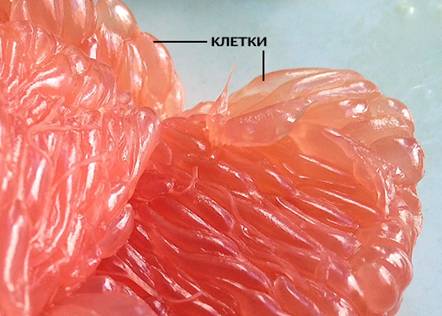 Строение клетки            Элодея канадская - водное цветковое растение - чаще всего используется для первоначального знакомства с клетками. Это растение завезено в Европу аквариумистами, но, распространившись в открытых водоёмах, стало причиной их катастрофического зарастания.Рисунок 2. Зарастающее озеро в Польше, оккупированное элодеей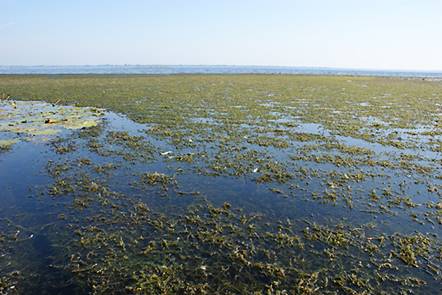 Вопрос: Почему в Америке элодея ведёт себя не столь агрессивно?Ответ: В Америке обитает много существ, питающихся элодеей, а в Европе они не живут.Рисунок 3. Элодея канадская и её клетки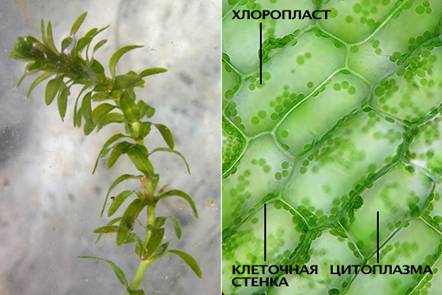             В световой микроскоп обычно видны лишь немногие органоиды (части) клеток элодеи: клеточная стенка, цитоплазма и хлоропласты.Рисунок 4. Клетки элодеи канадской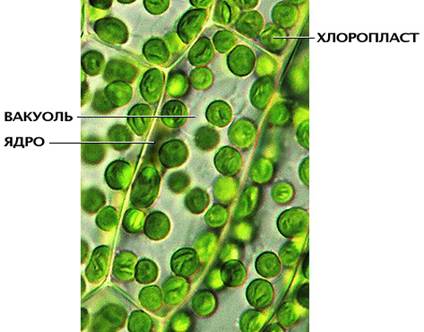             Реже удаётся рассмотреть ядро и вакуоли.Органоиды клетки Рисунок 5. Органоиды растительной клетки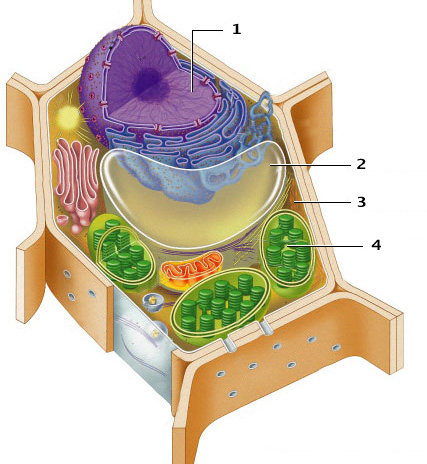 1 - ядро,2 - вакуоль,3 - цитоплазма,4 - хлоропластКлеточная стенка – прозрачная, твёрдая оболочка из целлюлозы (клетчатки).Вопрос: Каковы основные функции клеточной стенки?Ответ: Защитная, опорная (поддержание формы).Вопрос: Что плохого в наличии клеточной стенки?Ответ: Затрудняет обмен веществ, избыточный вес.Вопрос: У какого царства живых существ в клетках отсутствует клеточная стенка и с чем это связано?Ответ: У животных, поскольку они подвижны.            Из-за высокого содержания целлюлозы растения используются в целлюлозно-бумажной промышленности для изготовления картона и бумаги.Цитоплазма – полужидкое, слизистое вещество, заполняющее клетку.            Основные функции: опорная (поддержание формы клетки за счёт давления цитоплазмы) и транспортная (перенос веществ внутри клетки).            Для выполнения транспортной функции цитоплазма находится в постоянном движении.Ядро – органоид округлой формы, окружённый оболочкой.            Основные функции: содержит наследственную информацию клетки и регулирует процессы в ней.Вакуоль – полость в клетке, окруженная оболочкой, заполненная клеточным соком (раствором органических и минеральных веществ в воде)            Основные функции: запасная и опорная (поддержание формы клетки за счёт давления жидкости).            У молодых клеток вакуоли мелкие. У старых клеток, как правило, одна вакуоль занимает почти весь объём клетки, а цитоплазма и все органоиды занимают тонкий пристеночный слой.Пластиды – мембранные пузырьки, часто содержат пигменты. Среди пластид выделяют хлоропласты, хромопласты и лейкопласты.Рисунок 6. Пластиды в растительной клетке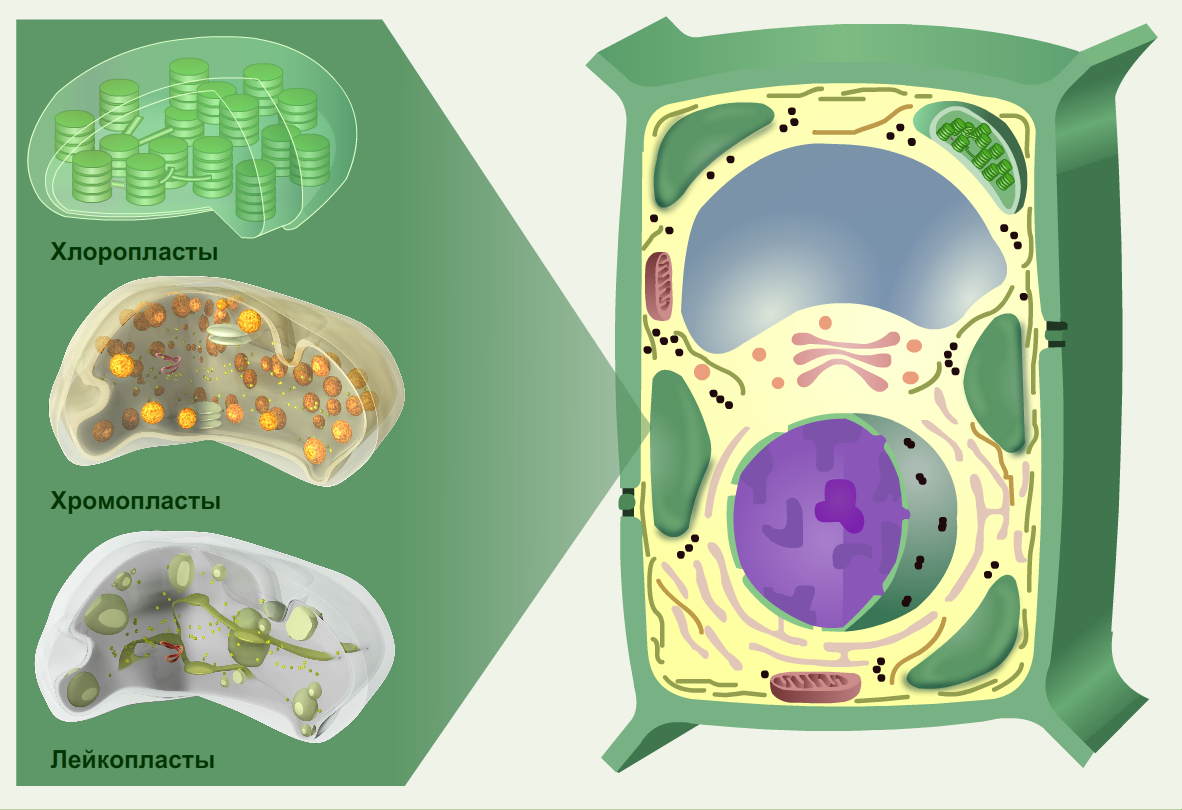             Хлоропласты – содержат зелёный пигмент – хлорофилл.            Основная функция: фотосинтез (использование энергии солнечного света для образования органических веществ из углекислого газа и воды).            Лейкопласты – бесцветные пластиды (не содержат пигментов).            Основная функция: запасная (запасание зёрен крахмала, капель масла).            Хромопласты – содержат пигменты красного, оранжевого, жёлтого и фиолетового цвета.                          Основная функция: окраска различных органов растений.Рисунок 7. Зёрна крахмала в лейкопластах клубня картофеля. 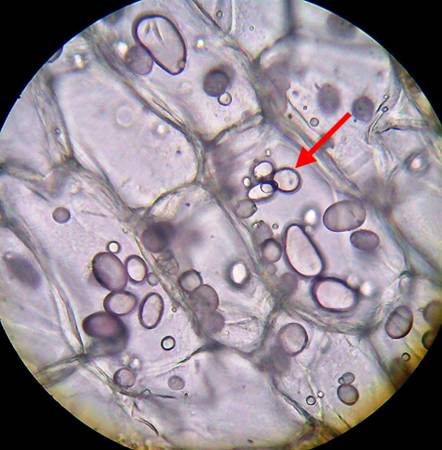 Рисунок 8. Разные пигменты в хромопластах различных частей растений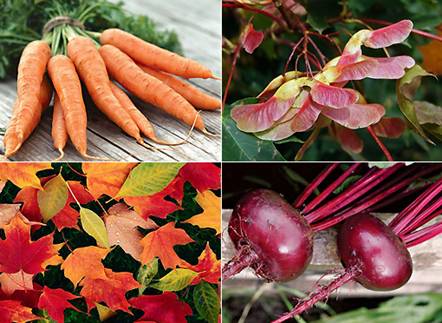             В одной клетке одновременно могут быть пластиды только одной группы. Однако, лейкопласты могут превращаться в хлоропласты и хромопласты.            Хлоропласты тоже могут превращаться в хромопласты или лейкопласты. Таким образом, например, зелёные плоды при созревании становятся красными.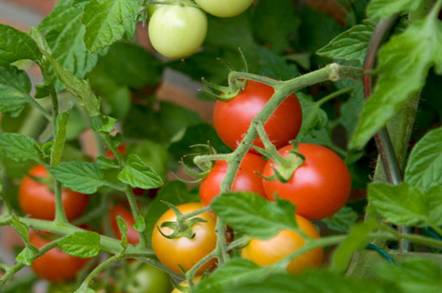 Запасные вещества (включения)            Основные запасные вещества растительной клетки: крахмал, белок, жир            Зёрна крахмала накапливаются в лейкопластах (см. выше).            Зёрна белка накапливаются в цитоплазме или в вакуолях.            Капли жира накапливаются в цитоплазме.Лабораторная работа №4Строение клетки листа элодеиЦель: рассмотреть строение клетки листа элодеи.Материалы и оборудование: школьный микроскоп, предметные и покровные стёкла, препаровальные иглы, растения элодеи.Ход работыВозьмите листочек элодеи, положите его на предметное стекло в каплю воды, накройте покровным стеклом. Положите препарат на предметный столик. Рассмотрите клетки листа. Обратите внимание на окраску пластид. Какие это пластиды? (Рисунок 3)Зарисуйте и подпишите увиденные вами части клеток. (Рисунок 4)Заполните таблицу «Строение клетки листа элодеи», обозначив знаком «+» те органоиды, которые вы увидели в клетке элодеи.Строение клетки листа элодеиСделайте вывод о строении клеток элодеи.ЗАДАНИЕ 1. Заполните таблицу «Строение растительной клетки»Органоиды растительной клеткиКакие органоиды есть в клетке элодеиЯдро Клеточная оболочкаЦитоплазма Хлоропласты Органоиды растительной клеткиСтроениеФункции Клеточная стенкаЦитоплазма Ядро Вакуоль Пластиды Включения 